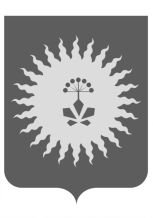 АДМИНИСТРАЦИЯАНУЧИНСКОГО МУНИЦИПАЛЬНОГО РАЙОНАП О С Т А Н О В Л Е Н И ЕПОСТАНОВЛЯЕТ:1. Утвердить муниципальную программу «Сохранение и развитие культуры Анучинского муниципального округа  на 2020-2024 годы»  (прилагается).2. Общему отделу администрации района (Бурдейной) разместить на официальном сайте администрации в информационно-телекоммуникационной сети Интернет.3. Контроль за исполнением настоящего постановления возложить на заместителя главы администрации Анучинского муниципального района  Янчука А.Я.Глава Анучинскогомуниципального района                                                   С.А.ПонуровскийУтвержденоПостановлением Администрации Анучинского муниципального района ПАСПОРТ МУНИЦИПАЛЬНОЙ ПРОГРАММЫ«Сохранение и развитие культуры Анучинского муниципального округа на 2020-2024 годы»Раздел 1. Общая характеристика сферы реализации муниципальной программы (далее Программы), в том числе основных проблем и прогноз ее развитияВ соответствии с государственной программой Приморского края «Развитие культуры Приморского края на  2013 – 2020 годы»,  принятой Администрацией Приморского края  (Постановление от 07.12.2012г. № 387-ПА), Федеральными законами от 28 июня 1995 года № 98-ФЗ "О государственной поддержке молодежных и детских общественных объединений", от 06.10.2003 N 131-ФЗ "Об общих принципах организации местного самоуправления в Российской Федерации" , от 29 декабря 2012 года № 273-ФЗ "Об образовании в Российской Федерации",  главными задачами является обеспечение доступа граждан к культурным ценностям, сохранение культурного и исторического наследия, реализация творческого потенциала населения, создание благоприятных условий для устойчивого развития сферы культуры. В связи с этим возрастает  значимость реализации стратегической роли культуры, как духовно нравственного основания развития личности, в  создании  оптимальных благоприятных условий для развития творческих способностей населения. Масштаб стоящих перед учреждениями культуры округа задач не позволяет найти достаточные ресурсы для активности по всем направлениям одновременно. Поэтому определены самые важные приоритетные направления деятельности, требующие наибольшего внимания и концентрации ресурсов. На территории Анучинского муниципального округа находится  Муниципальное казенное учреждение культуры «Информационно-досуговый центр Анучинского муниципального округа», в состав которого входят:- РДК с.Анучино- СДК, с.Новогордеевка- СК с.Шекляево-СК с.Еловка- СДК с.Староварваровка- СК с.Виноградовка- СДК с.Чернышевка- СК, с.Тихоречное- СК с.Новотроицкое- СДК с.Гражданка- СК с.Пухово- СК с.Рисовое- Анучинский историко-краеведческий музей- Филиал историко-краеведческий музей с.Староварваровка- Библиотека с.Анучино- Библиотека с.Новогордеевка- Библиотека с. Гродеково- Библиотека с.Муравейка- Библиотека с. Чернышевка-Библиотека с.Тихоречное-Библиотека с.Новотроицкое-Библиотека с.Гражданка- Библиотека с. Пухово- Библиотека с.Рисовое       Реализуя конституционные права граждан в сфере культуры, Муниципальное казенное учреждение культуры «Информационно-досуговый центр Анучинского муниципального округа» сталкивается с такими проблемами, как:Отставание сферы культуры в использовании современных технологий по обеспечению доступа к информации и культурным ценностям, что  порождает невысокий уровень качества предоставляемых услуг и социальное неравенство в творческом развитии детей и молодежи и в целом негативно влияет на социальное самосознание населения;Неудовлетворительное техническое состояние зданий учреждений культуры Анучинского муниципального округа;Отсутствие современного спецоборудования, технических средств, музыкальных инструментов.Недостаточность необходимого специализированного программного обеспечения по учёту музейных  предметов и музейных коллекций.   На сегодняшний день учет экспонатов ведется только на бумажных,  в связи с этим  музею необходима установка  программы «Камиз» по внесению музейных предметов в электронный  каталог. Несоответствие материально-технического состояния и оснащенности учреждений культуры современным нормам  и изменившимся социокультурным ориентациям является сдерживающим фактором, достижение цели обеспечения равных возможностей доступа и повышения качества оказываемых услуг. В таких условиях сложно говорить о дальнейшем совершенствовании культурно-досуговой деятельности населения и сохранения традиционной народной художественной культуры. Решение этих задач возможно только программными методами, путем реализации в ближайшие годы комплекса первоочередных мероприятий.Дефицит квалифицированных кадров.Отсутствие финансирования на применение инновационных технологий в проведении мероприятий.Программно-целевой метод позволит:дополнить бюджетное финансирование текущей деятельности учреждений культуры и обеспечить финансовыми ресурсами деятельность учреждений культуры, направленную на решение конкретных задач, сконцентрировать финансовые ресурсы на проведении наиболее значимых мероприятий, направленных на сохранение и обеспечение функционирования учреждений;обеспечить адресность, последовательность, преемственность и контроль инвестирования бюджетных средств  в сферу культуры;внедрить инновационные технологии в работу учреждений культуры;создать предпосылки и условия для устойчивого дальнейшего развития и функционирования сферы культуры.Раздел 2. Приоритеты муниципальной политики Анучинского муниципального округа в сфере реализации Программы, цели и задачиЦелью программы является создание условий для дальнейшего развития учреждений  культуры Анучинского муниципального округа, сохранения культурных традиций для формирования духовно-нравственных ориентиров граждан.Для достижения поставленной цели необходимо комплексное решение следующих задач:- создание условий для сохранения лучших традиций и художественного совершенствования творческих коллективов, исполнителей;-  поддержка театрального и музыкального искусства, создание условий для выявления и становления одаренной творческой молодежи;- сохранение и развитие различных форм культурной досуговой деятельности и любительского творчества;сохранение лучших национально-культурных традиций в сфере культуры, выявление и поддержка молодых дарований;создание условий для сохранения и пополнения библиотечных фондов, стимулирование работы библиотек по оперативному обеспечению потребностей пользователей;обеспечение жизнедеятельности  учреждений культуры в современных условиях, сочетание их традиционной инфраструктуры с открытостью к инновационным формам и методам деятельности, откликом на новые потребности и запросы потребителей культурных услуг;- модернизация материально-технической базы учреждений культуры для удовлетворения изменяющихся культурных запросов различных групп населения в современных условиях.Решение вышеперечисленных задач позволит существенно повысить эффективность функционирования и развития отрасли Культура.          Реализация программы будет осуществляться в соответствии со следующими основными приоритетами:1.  популяризация культурно–исторического  наследия Анучинского муниципального округа. 2.   сохранение культурного и исторического наследия Анучинского муниципального округа.           В соответствии с приоритетами муниципальной политики основными целями  программы являются:1.обеспечение максимальной доступности широких слоёв населения к культурно–историческому  наследию Анучинского муниципального округа. 2.сохранение и пополнение музейных фондов.   Достижение цели планируется обеспечить посредством реализации следующих задач:  1.  совершенствование использования музейных предметов в научных, культурных, образовательных целях, путем организации  экспозиционно - выставочной, методической, информационной, культурно-просветительской (экскурсии, лекции, массовые мероприятия)  деятельности, укрепление материально-технической базы учреждения, 2.  создание современных условий для хранения, научного изучения, экспонирования и популяризации культурных ценностей;3.  создание оптимальных, безопасных и  благоприятных условий нахождения граждан в учреждениях, осуществляющих деятельность в сфере культуры на территории Анучинского муниципального округа;4. обеспечение жизнедеятельности учреждений культуры и искусства в современных условиях, сочетание их традиционной инфраструктуры с открытостью к инновационным формам и методам деятельности, откликам на новые потребности и запросы потребителей культурных услуг. Программа реализуется в 2020 - 2024 годах.Раздел 3. Система целевых индикаторов и ожидаемый социально-экономический эффект от реализации ПрограммыРеализация программы будет способствовать  сохранению сети учреждений культуры района, пропаганде культуры и искусства, сохранению и популяризации культурно-исторического наследия Анучинского муниципального округа, самовыражению жителей в форме творческой реализации и раскрытия талантов, воспитанию нравственности и духовно-эстетического потенциала у широких слоев населения, в том числе у подростков, молодёжи и инвалидов. Способствовать достижению цели по обеспечению общественной безопасности населения.Оценка эффективности реализации программы производится ежегодно на основании общей оценки эффективности по каждой подпрограмме как среднее арифметическое.Раздел 4. Обобщенная характеристика реализуемых в составе Программы мероприятий и отдельных исполнителей Обобщенная характеристика реализуемых в составе Программы мероприятий представлена в Приложении № 1.Приложение № 1Раздел 5. Механизм реализации ПрограммыПрограмма включает в себя основные мероприятия:-Обеспечение деятельности Анучинский историко-краеведческий музей, - Сохранение и развитие клубной и библиотечной системы в сфере культуры.Механизм реализации программы представляет собой:- организационное, правовое, финансовое обеспечение реализации программы;- обеспечение согласованных действий исполнителей и (или) участников по реализации программных мероприятий;- разработку в пределах полномочий нормативных правовых актов необходимых для выполнения программных мероприятий;- ведение отчетности по реализации программы;- мониторинг выполнения программы;- осуществление закупок товаров, работ, услуг в порядке, установленном законодательством Российской Федерации о контрактной системе в сфере закупок товаров, работ, услуг для обеспечения государственных и муниципальных нужд;- размещение на официальном сайте Анучинского муниципального округа информации о ходе и результатах реализации программы.Администрация Анучинского муниципального округа координирует деятельность всех исполнителей, участников по реализации программных мероприятий. Муниципальное казённое учреждение культуры  «Информационно-досуговый  центр Анучинского муниципального округа» несет ответственность за своевременную и качественную их реализацию, организацию ведения отчетности по исполнению программных мероприятий в соответствии с Порядком принятия решений о разработке муниципальных программ, формирования, реализации и проведения оценки эффективности муниципальных программ Анучинского муниципального района, утвержденным постановлением администрации АМР от 27.12.2018 г. №665.Раздел 6. Оценка применения мер государственного регулирования в сфере реализации муниципальной программы и сведения об основных мерах правового регулирования в сфере реализации муниципальной программыПравовое регулирование Программы обеспечивается нормативными правовыми актами Российской Федерации, Приморским краем и органов местного самоуправления. Для достижения цели и конечных результатов реализации Муниципальной программы принятие дополнительных мер правового регулирования не планируется. В случае изменения действующего законодательства ответственный исполнитель Муниципальной программы обеспечивает разработку нормативных актов в соответствии со своими полномочиями. Раздел 7. Ресурсное обеспечение программыРесурсное обеспечение программы представлено в Приложении № 2.Приложение № 2  Объемы финансирования Программы подлежат ежегодной корректировке, исходя из реальных возможностей бюджета Анучинского муниципального округа на очередной финансовый год и фактически привлеченных иных средств.Раздел 8. Сроки и этапы реализации муниципальной ПрограммыПрограмма реализуется в один этап с 2020 по 2024 год. Промежуточные результаты определены механизмом реализации (раздел 4). Раздел 9 Методика оценки эффективности реализации Программы  Оценка эффективности реализации Программы производится ежегодно. Результаты оценки эффективности реализации Программы представляются в составе годового отчета ответственного исполнителя Программы о ходе ее реализации и об оценке эффективности. Оценка эффективности Программы производится с учетом следующих составляющих:1) оценки степени достижения целей и решения задач Программы;2) оценки степени соответствия запланированному уровню затрат;3) оценки степени реализации основных мероприятийДля оценки степени реализации Программы определяется степень достижения плановых значений каждого показателя (индикатора) Программы.Эффективность реализации Программы признается:1) высокой в случае, если значение составляет не менее 0,95;2) средней в случае, если значение составляет не менее 0,90;3) удовлетворительной в случае, если значение составляет не менее 0,80.В случае, если значение составляет менее 0,80, реализация Программы признается недостаточно эффективной.30.09.2019с. Анучино№560Об утверждении муниципальной программы «Сохранение и развитие культуры Анучинского муниципального округа  на 2020-2024 годы»В соответствии со статьей 179 Бюджетного кодекса Российской Федерации, во исполнение постановления администрации Анучинского муниципального района от 23.11.2018 № 552 «Об утверждении  порядка принятия решений о разработке муниципальных программ, реализации и оценки эффективности в Анучинском муниципальном районе», Устава Анучинского муниципального района, администрация Анучинского муниципального районаОтветственный исполнитель муниципальной программыМуниципальное казённое учреждение культуры «Информационно-досуговый  центр Анучинского муниципального округа» (далее МКУК ИДЦ АМО)Соисполнители муниципальной программыАдминистрация Анучинского муниципального округа;Казенное учреждение Муниципальный орган управления образованием;Общественные организации (по согласованию).Структура муниципальной программыОсновное мероприятие 1 «Обеспечение деятельности Анучинского историко-краеведческого музеяОсновное мероприятие 2 «Сохранение и развитие клубной и библиотечной системы в сфере культуры» Реквизиты нормативно правовых актов, которыми утверждены государственные программы Российской Федерации, Приморского края-Постановление Правительства Российской Федерации от 15.04.2014 N 317 "Об утверждении  государственной программы Российской Федерации «Развитие культуры и туризма» на 2013-2020 годы»;-Постановление администрации Приморского края от 07.12. 2012 года N 387-па «Об утверждении государственной программы Приморского края "Развитие культуры Приморского края на 2013 - 2021 годы" (с изменениями на 3 декабря 2018 года)Цель муниципальной программыСоздание условий для сохранения и развития культуры и искусства в Анучинском муниципальном округе, духовного наследия и творческого потенциала.Создание единого культурного пространства на территории Анучинского муниципального округа, условий для духовного возрождения народа, достижения положительной динамики, роста показателей результативности деятельности учреждений культуры.Сохранение и пополнение музейных фондов, популяризация культурно-исторического наследия Анучинского муниципального округаЗадачи муниципальной программы- Обеспечение жизнедеятельности учреждений культуры и искусства в современных условиях, сочетание их традиционной инфраструктуры с открытостью к инновационным формам и методам деятельности, откликам на новые потребности и запросы потребителей культурных услуг.- Создание оптимальных, безопасных и  благоприятных условий нахождения граждан в учреждениях, осуществляющих деятельность в сфере культуры на территории Анучинского муниципального округа. Индикаторы (показатели) муниципальной программы-количество проведённых культурно-массовых мероприятий в год;-число посещений населением Анучинского муниципального округа культурно-массовых мероприятий в год;-количество  платных мероприятий в год;-количество экземпляров новых поступлений в библиотечные фонды библиотек Анучинского муниципального округа в год;- посещаемость музейных мероприятий в год;- количество учреждений, на которых проведены капитальные ремонты до 2024 года;-количество объектов культурного наследия и объектов, имеющих признаки ОКН, на которых проведены ремонтно-реставрационные работы до 2024 года.Этапы и сроки реализации муниципальной программы2020-2024 годы в один этапОбъем средств бюджета Анучинского муниципального округа на финансирование муниципальной программы и прогнозная оценка привлекаемых на реализацию ее целей средств федерального, краевого бюджетов, внебюджетных средствОбщий объем финансирования – 342087.8тыс.  рублей, в т.ч. по годам:2020 г.- 54617,7 2021 г.-83352,8, в т.ч. краевой  и федеральный -19294,72022 г.- 67909,12023 г.- 68039,12024 г.-68169,1Источник финансирования:бюджет Анучинского  муниципального округа, краевой и федеральный бюджетОжидаемые результаты реализации муниципальной программы - увеличение к 2024 году количества проведённых культурно-массовых мероприятий до 3600 ед.;- увеличение к 2024 году числа посещений населением Анучинского муниципального округа культурно-массовых мероприятий до 100 000 ед;- увеличение к 2024 году количества платных мероприятий до 1330 ед;- увеличение к 2024 году количества экземпляров новых поступлений в библиотечные фонды библиотек Анучинского муниципального округа до 100 экз.;- увеличение к 2024 году количества учреждений, на которых проведены капитальные ремонты до 8 ед; - увеличение к 2024 году посещаемости музейных мероприятий  к 2024 году до 15%.- увеличение к 2024 году объектов культурного наследия и объектов, имеющих признаки ОКН,  на которых проведены ремонтно-реставрационные работы до 5 ед.Наименование основного индикатораЕдиница измере-нияПлановое годовое значение показателей (индикаторов) программыПлановое годовое значение показателей (индикаторов) программыПлановое годовое значение показателей (индикаторов) программыПлановое годовое значение показателей (индикаторов) программыПлановое годовое значение показателей (индикаторов) программыНаименование основного индикатораЕдиница измере-ниягодгодгодгодгодНаименование основного индикатораЕдиница измере-ния2020 2021 2022 20232024-  число посещений населением Анучинского муниципального округа культурно-массовых мероприятий по сравнению с предыдущим годом;ед99200994009960099800100 000- количество платных мероприятий ед13131317132113261330-  количество экземпляров новых поступлений в библиотечные фонды библиотек Анучинского муниципального округаэкз.60708090100- посещаемость музейных мероприятий по сравнению с предыдущим годом ед.40004050408040904100- количество учреждений, на которых проведены капитальные ремонты ед.-2468- количество объектов культурного наследия и объектов, имеющих признаки ОКН, на которых проведены ремонтно-реставрационные работы ед12345№п/пНаименование отдельного мероприятия программыОтветственный исполнитель, соисполнителиОтветственный исполнитель, соисполнителиСрокСрокСрокСрокОжидаемый результат (краткое описание)Связь с показателями муниципальной программы№п/пНаименование отдельного мероприятия программыОтветственный исполнитель, соисполнителиОтветственный исполнитель, соисполнителиОжидаемый результат (краткое описание)Связь с показателями муниципальной программы№п/пНаименование отдельного мероприятия программыОтветственный исполнитель, соисполнителиОтветственный исполнитель, соисполнителиНачала реализации по подпрограммы, отдельного мероприятия программыНачала реализации по подпрограммы, отдельного мероприятия программыОкончания реализации подпрограммы, отдельного мероприятия программыОкончания реализации подпрограммы, отдельного мероприятия программыОжидаемый результат (краткое описание)Связь с показателями муниципальной программы1. Основное мероприятие:  Обеспечение деятельности Анучинского историко– краеведческого музея.1. Основное мероприятие:  Обеспечение деятельности Анучинского историко– краеведческого музея.1. Основное мероприятие:  Обеспечение деятельности Анучинского историко– краеведческого музея.1. Основное мероприятие:  Обеспечение деятельности Анучинского историко– краеведческого музея.1. Основное мероприятие:  Обеспечение деятельности Анучинского историко– краеведческого музея.1. Основное мероприятие:  Обеспечение деятельности Анучинского историко– краеведческого музея.1. Основное мероприятие:  Обеспечение деятельности Анучинского историко– краеведческого музея.1. Основное мероприятие:  Обеспечение деятельности Анучинского историко– краеведческого музея.1. Основное мероприятие:  Обеспечение деятельности Анучинского историко– краеведческого музея.1. Основное мероприятие:  Обеспечение деятельности Анучинского историко– краеведческого музея.1.1Обеспечение деятельности Анучинского историко-краеведческого музеяМКУК ИДЦ АМОМКУК ИДЦ АМО2020202020242024Повышение результативности деятельности музеяувеличение   посещаемости музейных мероприятий1.2Пополнение музея необходимым специализированным   оборудованием для хранения и экспонирования  музейных предметов МКУК ИДЦ АМОМКУК ИДЦ АМО2020202020242024Обеспечение сохранности исторических ценностей и доступности экспонирования музейных предметов увеличение   посещаемости музейных мероприятий1.3 Проведение текущего и капитального  ремонта.МКУК ИДЦ АМОМКУК ИДЦ АМО2020202020242024  Создание условий и доступности широких слоёв населения к культурно–историческому  наследию Анучинского муниципального района.увеличение   посещаемости музейных мероприятий1.4Экспозиционно- выставочная работа,  культурно- просветительская деятельность  МКУК ИДЦ АМОМКУК ИДЦ АМО2020202020242024Увеличение количества посещений музея,увеличение количества проведённых экскурсий и выставокувеличение   посещаемости музейных мероприятий  2. Основное мероприятие:  Сохранение и развитие клубной и библиотечной системы в сфере культуры, укрепление материально-технической базы2. Основное мероприятие:  Сохранение и развитие клубной и библиотечной системы в сфере культуры, укрепление материально-технической базы2. Основное мероприятие:  Сохранение и развитие клубной и библиотечной системы в сфере культуры, укрепление материально-технической базы2. Основное мероприятие:  Сохранение и развитие клубной и библиотечной системы в сфере культуры, укрепление материально-технической базы2. Основное мероприятие:  Сохранение и развитие клубной и библиотечной системы в сфере культуры, укрепление материально-технической базы2. Основное мероприятие:  Сохранение и развитие клубной и библиотечной системы в сфере культуры, укрепление материально-технической базы2. Основное мероприятие:  Сохранение и развитие клубной и библиотечной системы в сфере культуры, укрепление материально-технической базы2. Основное мероприятие:  Сохранение и развитие клубной и библиотечной системы в сфере культуры, укрепление материально-технической базы2. Основное мероприятие:  Сохранение и развитие клубной и библиотечной системы в сфере культуры, укрепление материально-технической базы2. Основное мероприятие:  Сохранение и развитие клубной и библиотечной системы в сфере культуры, укрепление материально-технической базы2.1Обеспечение деятельности МКУК ИДЦ АМО МКУК ИДЦ АМО2020202020242024Повышение рентабельности и результативности учреждений культуры, расширение сферы услуг.Повышение рентабельности и результативности учреждений культуры, расширение сферы услуг.- увеличение числа посещений населением Анучинского муниципального округа культурно-массовых мероприятий;- увеличение количества платных мероприятий - увеличение количества экземпляров новых поступлений в библиотечные фонды библиотек Анучинского муниципального округа увеличение количества учреждений, на которых проведены капитальные ремонты 2.2Капитальный ремонт и модернизация  объектов учреждений культуры Анучинского муниципального округаМКУК ИДЦ АМО2020202020242024Приведение и содержание в удовлетворительном состоянии объектов учреждений культуры Анучинского муниципального округаПриведение и содержание в удовлетворительном состоянии объектов учреждений культуры Анучинского муниципального округа- увеличение числа посещений населением Анучинского муниципального округа культурно-массовых мероприятий;- увеличение количества платных мероприятий - увеличение количества экземпляров новых поступлений в библиотечные фонды библиотек Анучинского муниципального округа увеличение количества учреждений, на которых проведены капитальные ремонты 2.3Укрепление материально-технической базы учреждений культурыМКУК ИДЦ АМО2020202020242024Оснащение необходимым современным оборудованием, техническими музыкальными средствами, расширением  и разнообразием книжного фонда учреждений культурыОснащение необходимым современным оборудованием, техническими музыкальными средствами, расширением  и разнообразием книжного фонда учреждений культуры- увеличение числа посещений населением Анучинского муниципального округа культурно-массовых мероприятий;- увеличение количества платных мероприятий - увеличение количества экземпляров новых поступлений в библиотечные фонды библиотек Анучинского муниципального округа увеличение количества учреждений, на которых проведены капитальные ремонты 2.4Организация проведения культурно-массовых мероприятийМКУК ИДЦ АМО2020202020242024Сохранение государственных и национальных традиций, обеспечение жизнедеятельности учреждений культуры и искусства в современных условиях. Создание условий для массового отдыха для жителей округа, популяризация здорового образа жизниСохранение государственных и национальных традиций, обеспечение жизнедеятельности учреждений культуры и искусства в современных условиях. Создание условий для массового отдыха для жителей округа, популяризация здорового образа жизни- увеличение числа посещений населением Анучинского муниципального округа культурно-массовых мероприятий;- увеличение количества платных мероприятий - увеличение количества экземпляров новых поступлений в библиотечные фонды библиотек Анучинского муниципального округа увеличение количества учреждений, на которых проведены капитальные ремонты 2.5Поддержка и развитие самодеятельного художественного творчестваМКУК ИДЦ АМО2020202020242024Пропаганда самодеятельного творчества среди населения, создание условий для реализации в различных жанрах самодеятельного творчества с сохранением самобытности. Выявление и поддержка молодых дарованийПропаганда самодеятельного творчества среди населения, создание условий для реализации в различных жанрах самодеятельного творчества с сохранением самобытности. Выявление и поддержка молодых дарований- увеличение числа посещений населением Анучинского муниципального округа культурно-массовых мероприятий;- увеличение количества платных мероприятий - увеличение количества экземпляров новых поступлений в библиотечные фонды библиотек Анучинского муниципального округа увеличение количества учреждений, на которых проведены капитальные ремонты 2.6Поддержка системы непрерывного профессионального образованияМКУК ИДЦ АМО2020202020242024Повышение компетентности в вопросах культуры и искусства, предоставление возможностей для профессионального роста Повышение компетентности в вопросах культуры и искусства, предоставление возможностей для профессионального роста - увеличение числа посещений населением Анучинского муниципального округа культурно-массовых мероприятий;- увеличение количества платных мероприятий - увеличение количества экземпляров новых поступлений в библиотечные фонды библиотек Анучинского муниципального округа увеличение количества учреждений, на которых проведены капитальные ремонты 2.7Проведение реставрационных  и ремонтных работ  памятников истории и культурыМКУК ИДЦ АМО2020202020242024Обеспечение сохранности объектов исторического и культурного наследияОбеспечение сохранности объектов исторического и культурного наследия- увеличение числа посещений населением Анучинского муниципального округа культурно-массовых мероприятий;- увеличение количества платных мероприятий - увеличение количества экземпляров новых поступлений в библиотечные фонды библиотек Анучинского муниципального округа увеличение количества учреждений, на которых проведены капитальные ремонты  №п/пНаименование основного мероприятия программыОтветственный исполнитель, соисполнитель/ГРБСИсточник ресурсного обеспеченияИсточник ресурсного обеспеченияКод бюджетной классификацииКод бюджетной классификацииКод бюджетной классификацииКод бюджетной классификацииКод бюджетной классификацииРесурсное обеспечение расходов составляет ( тыс.руб.)Ресурсное обеспечение расходов составляет ( тыс.руб.)Ресурсное обеспечение расходов составляет ( тыс.руб.)Ресурсное обеспечение расходов составляет ( тыс.руб.)Ресурсное обеспечение расходов составляет ( тыс.руб.)Ресурсное обеспечение расходов составляет ( тыс.руб.)Ресурсное обеспечение расходов составляет ( тыс.руб.) №п/пНаименование основного мероприятия программыОтветственный исполнитель, соисполнитель/ГРБСИсточник ресурсного обеспеченияИсточник ресурсного обеспеченияГРБСГРБСРзПрЦСРВР20202020202120212022202320241Основное мероприятие:Обеспечение деятельности  Анучинского историко-краеведческого музеяМКУК ИДЦ АМО 1Основное мероприятие:Обеспечение деятельности  Анучинского историко-краеведческого музеяМКУК ИДЦ АМО ВсегоВсего3520,73520,72491,72491,72491,72491,72491,71Основное мероприятие:Обеспечение деятельности  Анучинского историко-краеведческого музеяМКУК ИДЦ АМО Бюджет АМОБюджет АМО1Основное мероприятие:Обеспечение деятельности  Анучинского историко-краеведческого музеяМКУК ИДЦ АМО 1Основное мероприятие:Обеспечение деятельности  Анучинского историко-краеведческого музеяМКУК ИДЦ АМО 1.1Обеспечение деятельности Анучинского историко – краеведческого музея на 2020-2024 годыМКУК ИДЦ АМО 1.1Обеспечение деятельности Анучинского историко – краеведческого музея на 2020-2024 годыМКУК ИДЦ АМО Бюджет АМОБюджет АМО2291,72291,72291,72291,72291,72291,72291,71.2Проведение текущего и капитального ремонта.МКУК ИДЦ АМО 1.2Проведение текущего и капитального ремонта.МКУК ИДЦ АМО Бюджет АМОБюджет АМО1229,01229,0200,0200,0200,0200,0200,01.3Пополнение музея необходимым специализированным оборудованием для хранения и экспонирования музейных предметовМКУК ИДЦ АМО 00000002Основное мероприятие:  Сохранение и развитие клубной и библиотечной системы в сфере культурыМКУК ИДЦ АМО ВсегоВсего510975109780861,180861,165417,465547,465677,42Основное мероприятие:  Сохранение и развитие клубной и библиотечной системы в сфере культурыМКУК ИДЦ АМО Бюджет АМОБюджет АМО2.1Обеспечение деятельности МКУК ИДЦ АМОМКУК ИДЦ АМО 2.1Обеспечение деятельности МКУК ИДЦ АМОМКУК ИДЦ АМО Бюджет АМОБюджет АМО41225,941225,9511275112754838,354838,354838,32.2.Капитальный ремонт и модернизация  объектов учреждений культуры Анучинского муниципального округаМКУК ИДЦ АМО ВсегоВсего0019314,019314,00002.2.Капитальный ремонт и модернизация  объектов учреждений культуры Анучинского муниципального округаМКУК ИДЦ АМО Бюджет АМОБюджет АМО0019,319,30002.2.Капитальный ремонт и модернизация  объектов учреждений культуры Анучинского муниципального округаКраевой и федеральный бюджетКраевой и федеральный бюджет0019294,719294,70002.3.Укрепление материально-технической базы учреждений культурыМКУК ИДЦ АМО 2.3.Укрепление материально-технической базы учреждений культурыМКУК ИДЦ АМО Бюджет АМОБюджет АМО5978,15978,16250,16250,16249,16249,16249,12.4.Организация проведения культурно-массовых мероприятийМКУК ИДЦ АМО 2.4.Организация проведения культурно-массовых мероприятийМКУК ИДЦ АМО Бюджет АМОБюджет АМО30683068340034003500360037002.5.Поддержка и развитие самодеятельного художественного творчестваМКУК ИДЦ АМО 2.5.Поддержка и развитие самодеятельного художественного творчестваМКУК ИДЦ АМО Бюджет АМОБюджет АМО5555555805806206306302.6Поддержка системы непрерывного профессионального образованияМКУК ИДЦ АМО 2.6Поддержка системы непрерывного профессионального образованияМКУК ИДЦ АМО Бюджет АМОБюджет АМО70708080901001102.7.Проведение реставрационных  и ремонтных работ  памятников истории и культурыМКУК ИДЦ АМО 2.7.Проведение реставрационных  и ремонтных работ  памятников истории и культурыМКУК ИДЦ АМО Бюджет АМОБюджет АМО2002001101101201301502.7.Проведение реставрационных  и ремонтных работ  памятников истории и культурыМКУК ИДЦ АМО Всего по программе54617,754617,783352,867909,168039,168169,1